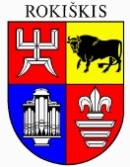 ROKIŠKIO RAJONO SAVIVALDYBĖS TARYBAS P R E N D I M A S DĖL ROKIŠKIO RAJONO SAVIVALDYBĖS ADMINISTRACIJOS STRUKTŪROS PATVIRTINIMO2018 m. balandžio 27 d. Nr. TS-RokiškisVadovaudamasi Lietuvos Respublikos vietos savivaldos įstatymo 16 straipsnio 2 dalies 10 punktu, 18 straipsnio 1 dalimi, 30 straipsnio 1 dalimi ir atsižvelgdama į Rokiškio rajono savivaldybės administracijos 2018 m. kovo 5 d. raštą Nr. SD-5.17-589 „Dėl informacijos pateikimo“ ir Rokiškio rajono savivaldybės mero 2018 m. balandžio 18 d. potvarkį Nr. MV-18 „Dėl Rokiškio rajono savivaldybės administracijos struktūros teikimo tvirtinti Rokiškio rajono savivaldybės tarybai“ Rokiškio rajono savivaldybės taryba n u s p r e n d ž i a:1. Patvirtinti nuo 2018 m. birželio 1 d. Rokiškio rajono savivaldybės administracijos struktūrą nauja redakcija (pridedama). 2. Įpareigoti Rokiškio rajono savivaldybės administracijos direktorių atlikti teisinius ir organizacinius veiksmus šiam sprendimui įgyvendinti.  3. Pripažinti netekusiu galios Rokiškio rajono savivaldybės tarybos 2017 m. rugsėjo 29 d. sprendimo Nr. TS-169 „Dėl Rokiškio rajono savivaldybės administracijos struktūros patvirtinimo“1 punktą.4. Šį sprendimą paskelbti Teisės aktų registre, savivaldybės interneto svetainėje.Sprendimas per vieną mėnesį gali būti skundžiamas Regionų apygardos administraciniam teismui, skundą (prašymą) paduodant bet kuriuose šio teismo rūmuose, Lietuvos Respublikos administracinių bylų teisenos įstatymo nustatyta tvarka.Savivaldybės meras				Antanas VagonisRegina Strumskienė							PATVIRTINTA 							Rokiškio rajono savivaldybės tarybos							2018 m. balandžio 27 d. sprendimu Nr. TS-ROKIŠKIO RAJONO SAVIVALDYBĖS ADMINISTRACIJOS STRUKTŪRARokiškio rajono savivaldybės tarybaiSPRENDIMO „DĖL ROKIŠKIO RAJONO SAVIVALDYBĖS ADMINISTRACIJOS STRUKTŪROS PATVIRTINIMO“ AIŠKINAMASIS RAŠTASSprendimo projekto tikslas ir uždaviniai. Teikiamo sprendimo „Dėl Rokiškio rajono savivaldybės administracijos struktūros patvirtinimo“ projekto tikslas – iš dalies pakeisti vidinę savivaldybės administracijos struktūrą: dėl administracijos padalinių, darbuotojų funkcijų perskirstymo ar naujų funkcijų vykdymo, atlikti struktūrinius pertvarkymus. Šiuo metu esantis teisinis reglamentavimas. Rokiškio rajono savivaldybės tarybos 2017 m. rugsėjo 29 d.. sprendimas Nr. TS-169 „Dėl Rokiškio rajono savivaldybės administracijos struktūros patvirtinimo“; Lietuvos Respublikos vietos savivaldos įstatymas.Sprendimo projekto esmė. Lietuvos Respublikos vietos savivaldos įstatymo 16 straipsnio 2 dalies 10 punktas nustato išimtinę  savivaldybės tarybos savivaldybės tarybos kompetenciją tvirtinti savivaldybės administracijos struktūrą savivaldybės administracijos direktoriaus siūlymu, mero teikimu.Atsižvelgiant į nurodytą teisinį reglamentavimą, tarybai yra teikiamas sprendimo projektas dėl Rokiškio rajono savivaldybės administracijos struktūros patvirtinimo.Teikiamu sprendimo projektu siūlomi šie savivaldybės administracijos struktūros pakeitimai: nuo 2018 m. birželio 1 d. siūloma struktūroje naikinti  Turto valdymo ir viešųjų pirkimų skyrių, jo funkcijas perduodant kitų skyrių pavaldumui. Naikinant skyrių Turto valdymo ir viešųjų pirkimų skyriaus specialistai būtų perkelti į kitus skyrius, nekeičiant jų funkcijų ar statuso. Vietoje atsilaisvinusios Turto valdymo ir viešųjų pirkimų skyriaus vedėjo pareigybės (kuri šiuo metu laisva), nedidinant didžiausio leistino darbuotojų skaičiaus Rokiškio rajono savivaldybės administracijoje, įsteigti Viešųjų ryšių specialisto pareigybę. Viešųjų ryšių specialisto pareigybė nepriklausytų jokiam savivaldybės administracijos padaliniui, būtų tiesiogiai pavaldi administracijos direktoriui. Siūlomi savivaldybės administracijos struktūros pertvarkymai pagerintų darbo organizavimo kokybę, darbo efektyvumą, kontrolę, būtų užtikrinamas tinkamas informacijos pateikimas rajono gyventojams apie savivaldybės administracijos darbą. Be to, pasikeitus Lietuvos Respublikos valstybės tarnybos įstatymui, būtų išvengta specialistų atleidimo. Tokia savivaldybės administracijos struktūra leidžia taupyti savivaldybės biudžeto lėšas, racionaliau naudoti materialinius, finansinius ir žmogiškuosius išteklius.Galimos pasekmės, priėmus siūlomą tarybos sprendimo projektą: teigiamos pasekmės – struktūros pertvarkymais tikimasi efektyvesnio darbo organizavimo, kokybiškiau pateikiamos informacijos apie savivaldybės administracijos darbą;neigiamos pasekmės – nėra.Kokia sprendimo nauda Rokiškio rajono gyventojams. Bus teikiama kokybiška informacija apie savivaldybės administracijos darbą.Finansavimo šaltiniai ir lėšų poreikis. Nereikės. Suderinamumas su Lietuvos Respublikos galiojančiais teisės norminiais aktais. Neprieštarauja teisės aktams.Antikorupcinis vertinimas. Teisės akte nenumatoma reguliuoti visuomeninių santykių, susijusių su Lietuvos Respublikos korupcijos prevencijos įstatymo 8 straipsnio 1 dalyje numatytais veiksniais, todėl teisės aktas nevertintinas antikorupciniu požiūriuJuridinio ir personalo skyriaus vedėja			Regina Strumskienė